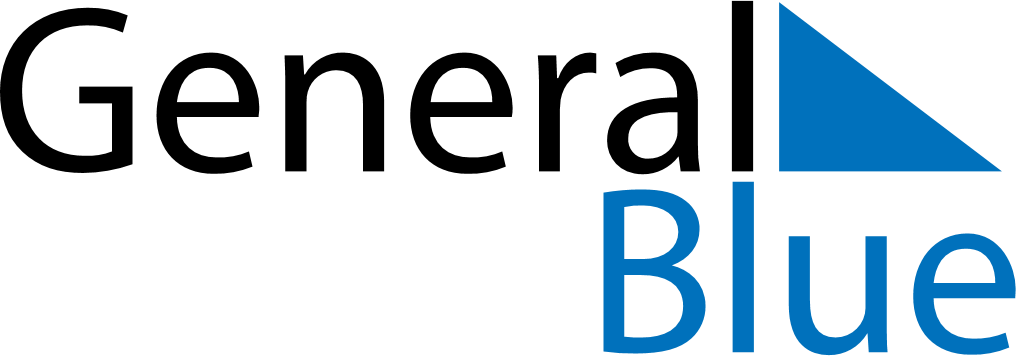 June 2030June 2030June 2030South KoreaSouth KoreaMONTUEWEDTHUFRISATSUN123456789Memorial Day101112131415161718192021222324252627282930